Сценарий квест-  игры с элементами конкурса строевой песни «По стопам наших солдат»Цели:  создание условий для развития познавательных способностей детей в процессе игры и формирование самостоятельности и инициативы в различных видах деятельности, воспитание патриотизма и любви к Родине.Задачи:-создать условия для «погружения и проживания» детьми ситуации военного времени в формате военно-полевой игры;-  рассказать дошкольникам о войне, защитниках Родины, празднике «День Победы»;- развивать навыки сотрудничества и доброжелательности;- развивать пространственные ориентировки через умение ориентироваться внутри здания ДОО;- развивать ловкость, сообразительность;Место проведения и оборудование:  Почти вся территория внутри  детского сада задействована в проведении квеста, музыкальное сопровождение для начала квеста и в двух разных сторонах здания. Военная одежда для командиров, детей и ведущей.  Красные, белые и синие стрелки для определения направления движения команд, использование групповых эмблем и девизов, реквизиты для конкурсов.ПРОЛОГ: Дети совместно с музыкальным руководителем и воспитателями в течении месяца активно подготавливаются к конкурсу строевой песни. Непосредственно перед мероприятием ребят настраивают на то, что они идут в музыкальный зал для участия в конкурсе.Ход мероприятия:Звучит маршевая музыка, в зал строевым шагом входят дети во главе с командирами и присаживаются на стульчики. Звучит музыка для ведущей.    Ведущая:  Сегодня мы отмечаем светлый, радостный праздник – День Победы нашего народа в Великой Отечественной войне над фашистской Германией. Эта война была самая жестокая, беспощадная, самая долгая в истории нашей Родины, которая длилась  долгих 4 года. Фашисты,  напав на нашу страну, хотели у нас её забрать. Они бомбили наши дома, сбрасывали бомбы на наши больницы, на детские парки, где гуляли мамы со своими малышами. Они разрушали заводы и фабрики. Убивали мирных людей. Мы с благодарностью вспоминаем тех, кто отстоял мир в жестоких сражениях.Тяжела далека была дорога от начала войны - до дня ее победы. Но все эти тяжелые для нашей Родины годы, в одном строю с солдатами, защищавшими свое Отечество, воевала их верная фронтовая подруга – песня.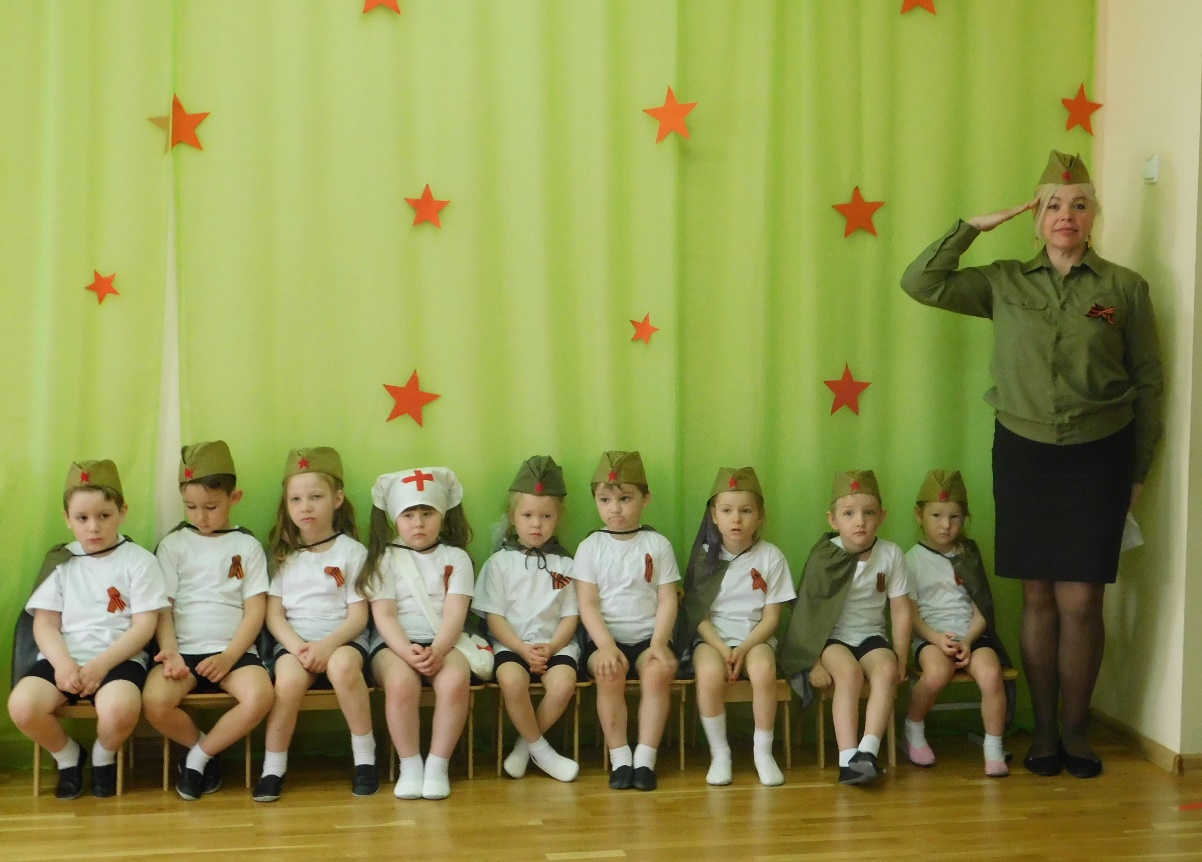 Сегодня мы перенесемся в те суровые года и вспомним военные строевые  песни, которые хранят  память о подвигах, о тяжелых сражениях, обо всем,   что происходило на фронте и в тылу. Нет, не выветрился след,
Песен тех военных лет,.
Год от года строй всё реже,
Только песни  все же, те же!
Пели песни под гармошку,
И сквозь зубы под бомбёжку,
Под усталость на привале,
Под свинцовый плеск волны,
Под мелодии войны. (Савинов Владимир)    Ведущая:  Наш военный полк объявляет конкурс «Строевой  песни», посвященный "Дню победы", поприветствуем наши батальоны: батальон «Ромашки»  (Дети произносят девиз) батальон «Сказка». (Дети произносят девиз) батальон «Непоседы».  (Дети произносят девиз).    Ведущая:  Попрошу выйти командиров батальонов для жеребьевки. (Выходят воспитатели групп по одному из группы)Командир 1: Ой, а у меня второй командир пропал!Командир 2: И у меня тоже!Командир 3: И у  меня...Ведущая: А куда это они могли деться?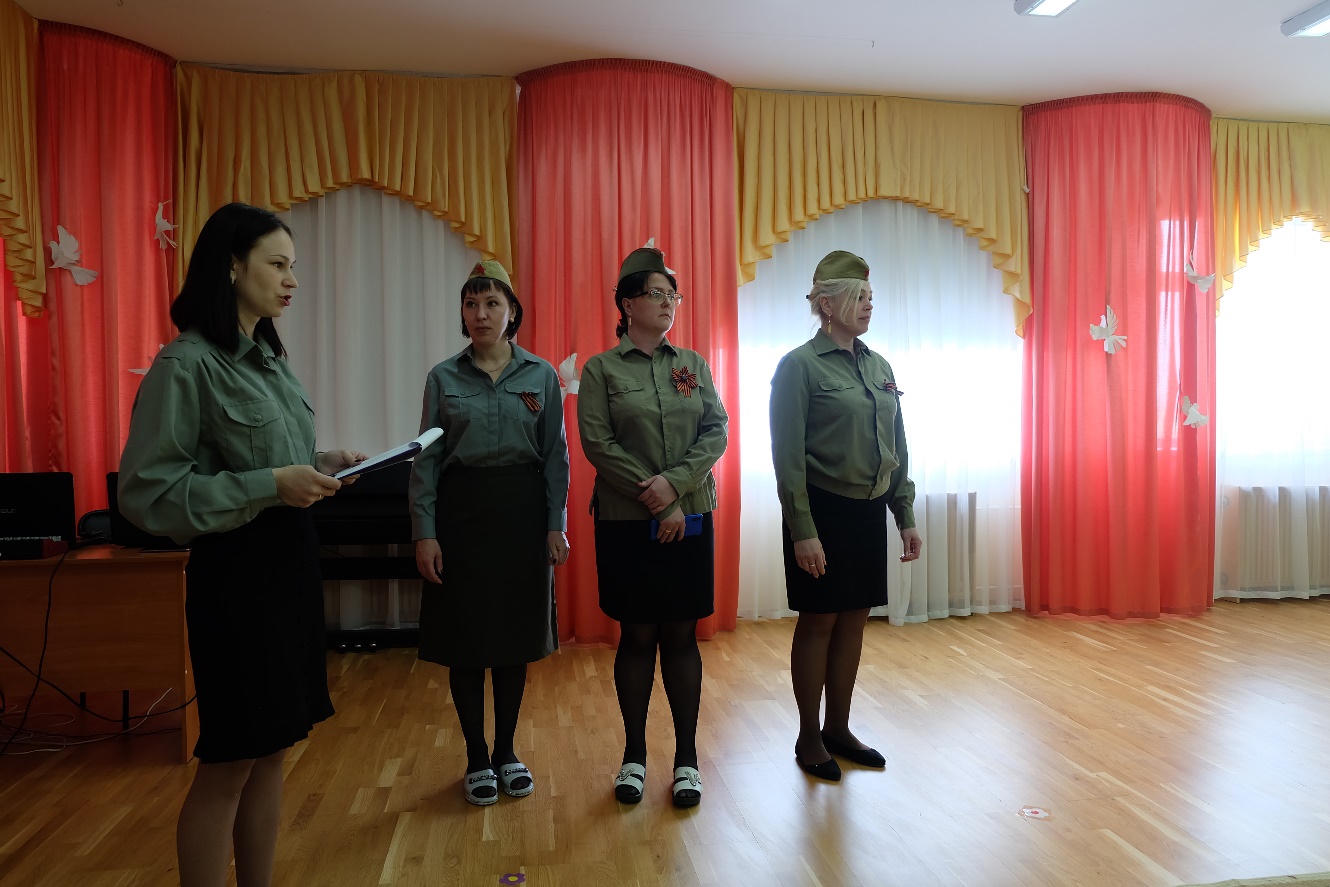 Видео- презентация: В темной комнате, на стульях, перевязанные канатами сидят пропавшие "командиры". Рядом с ними стоят "Фашисты" Фашист1: Гутен так! Ну что? Потэряли своих командиров? А мы их взяли в плэн!Фашист2:  Ми рота нэмецких солдат, которая захватила  ваших главокомандущих.Фашист1: Если ви хотите их вэрнуть, то вам нэобходимо преодалэть все тяготы жизни ваших совэтских солдат. Фашист2: Справитэсь с заданиями, сможэтэ найти своих командировь, а если нэт, то тогда они остануться у нас!Фашист1: Ми дадим вам только одну подсказку- двигайтэсь по стрэлочкам!Ведущая: Ой, ой, ой! Что же нам делать!?Командир 1: Так! без паники!Командир 2:У нас есть только одно решение! Нужно спасать наших командиров!Командир 3: Солдаты, вы где-нибудь видите эти стрелочки? (Ответы детей) Так так они трех цветов, значит каждый батальон будет двигаться по одному из цветов.  батальон «Ромашки»  (красные стрелочки) батальон «Сказка». (белые стрелочки) батальон «Непоседы».  (синие стрелочки)Командир 1: Объявляется спец.операция "Спасение командиров". Командир 2:Прослушайте важную информацию. В войну во время воздушных налетов гражданское население в городах извещали об опасности звуком сирены, чтобы люди укрылись в безопасном месте. Если во время операции вы услышите вой сирены или какие-либо другие военные события, нужно быстро лечь на землю, закрыв голову руками. Задача ясна? Дети: Так точно, товарищ командир! Всем приступить к выполнению задачи!дети из гр. "Непоседы" двигаются по стрелочкам вправо, спускаются по леснице к группе "Теремок".  Объект №1. Звучит автоматная очередь. Дети ложатся на пол, закрывают голову руками. Объект №2 "Переправа " (Впереди узкий коридор.) На пути болото. Задача: переправиться через болото по кочкам. Объект№3 (Мед.кабинет.) "Госпиталь" В кабинете сидит раненный.  Дети должны сами догадаться, о том, что его нужно перебинтовать.  После выполнения этого задания раненный вручает им кусочек подсказки.Объект№4 "Минное поле" (Прачечная) впереди заминированное поле- по всему зданию расклеены картинки мин. Задача собрать все мины например-30шт. выход через другие двери. Подсказку найти на дверях. Дальше дети поднимаются по лестнице вверх со стороны группы "Одуванчики"Объект№5  Оказавшись на втором этаже слышны звуки сирены. Дети ложатся на пол, закрывают голову руками. 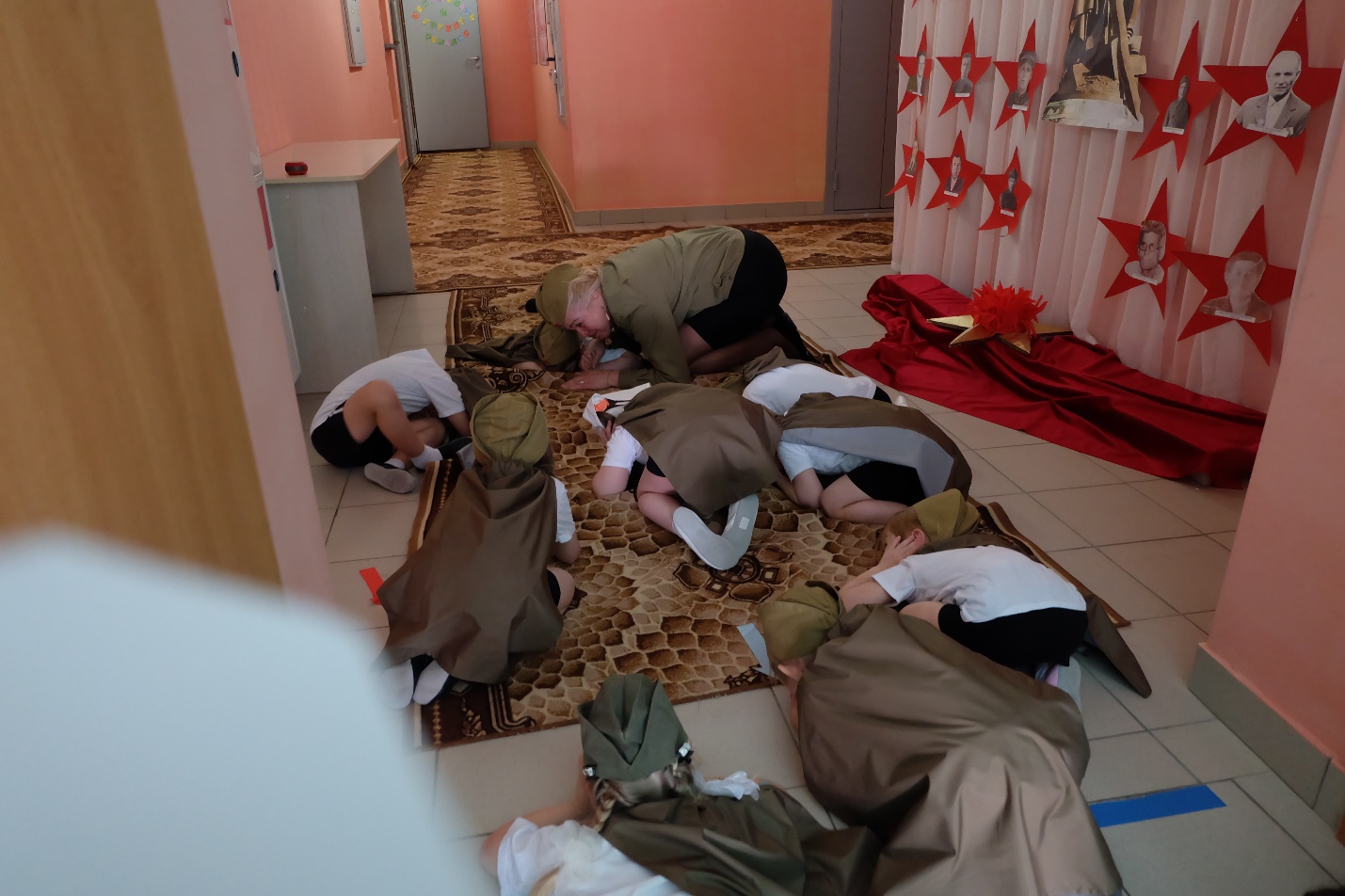 Объект№6  (Кинозал)" Собери картинку" . Забирают подсказку после выполнения задания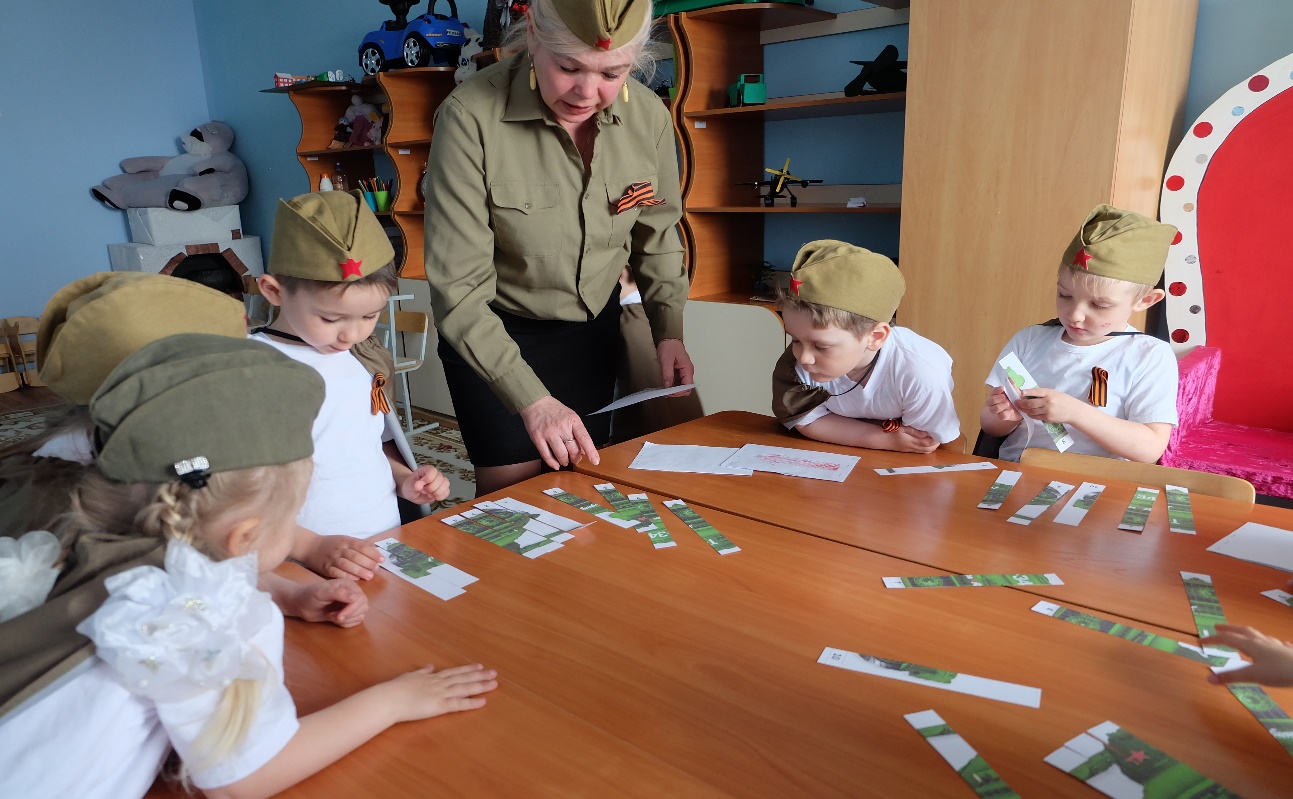 Объект№7 (Спорт.зал) "Марш бросок". Забирают подсказку после выполнения заданияОбъект №8 (Логопедический кабинет) " Письмо домой" Забирают подсказку после выполнения задания. 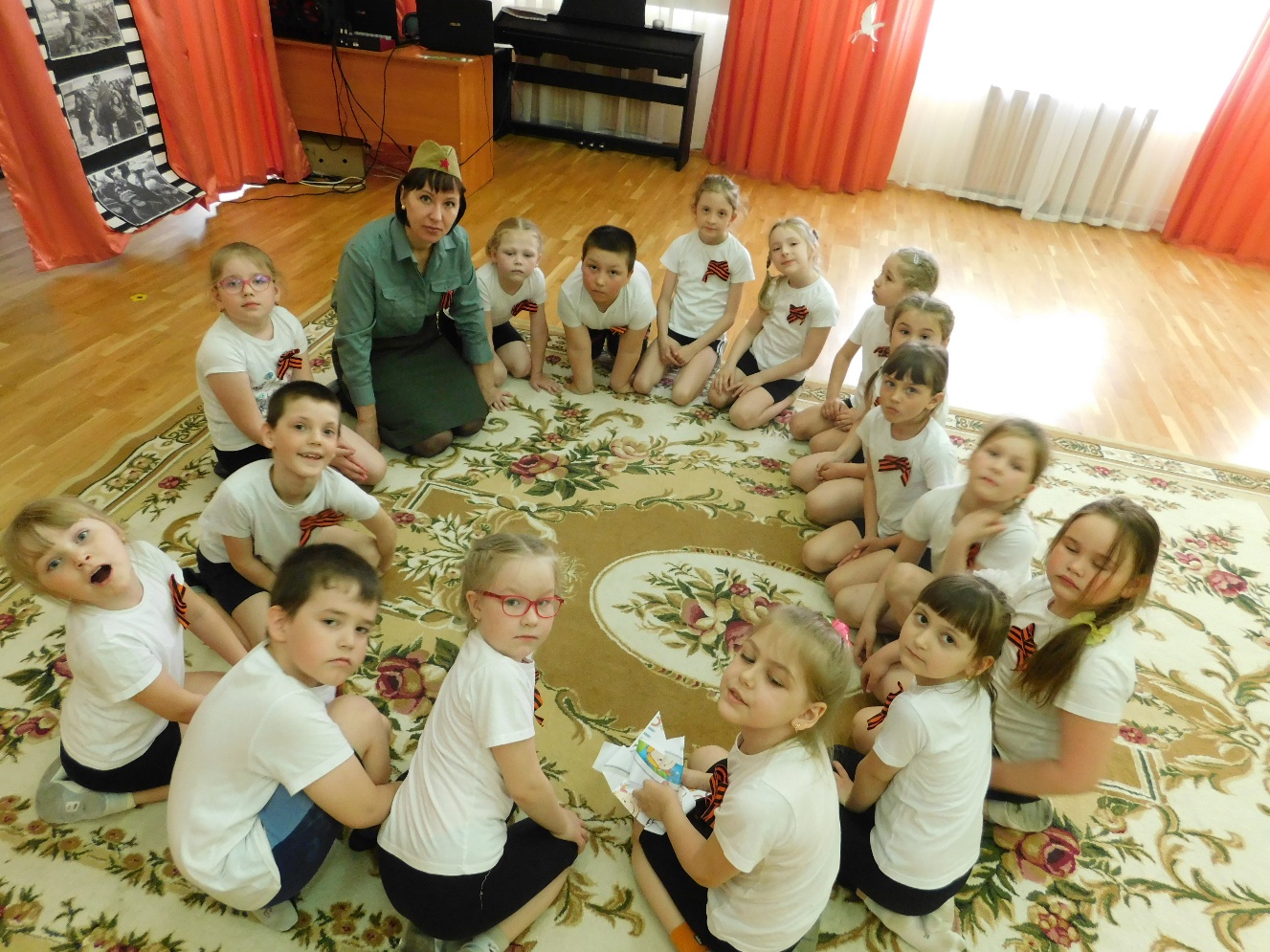 Объект№9 (Музыкальный зал) "Попади в мишень" Забирают подсказку после выполнения задания.Остаются в музыкальном зале и собирают картинку из собранных кусочков. У них получается эмблема их группы. (Захваченный командир там.)После того как все воспитатели найдены, группы возвращаются в музыкальный зал. Командир 4: Спасибо, вам солдаты, за то что спасли нас!Командир5: Вы проявили стойкость, мужество, ловкость и смекалку! Командир 6: Вы настоящие герои!Ведущая: Все вы молодцы! Ну а теперь можно продолжить наш конкурс строевой песни, и выявить кто же из вас самый музыкальный?! . Я приглашаю командиров на жеребьевку!Оценивать ваше выступление будут наше компетентное жюри в составе:Заведующая детским садом "Восход" Шиша Елена Николаевна.Старший воспитатель Санкеева Наталья Евгеньевна Помощник воспитателя Кандинская Анастасия Михайловна. Командиры выходят на жеребьевку, определяется порядок выступления групп.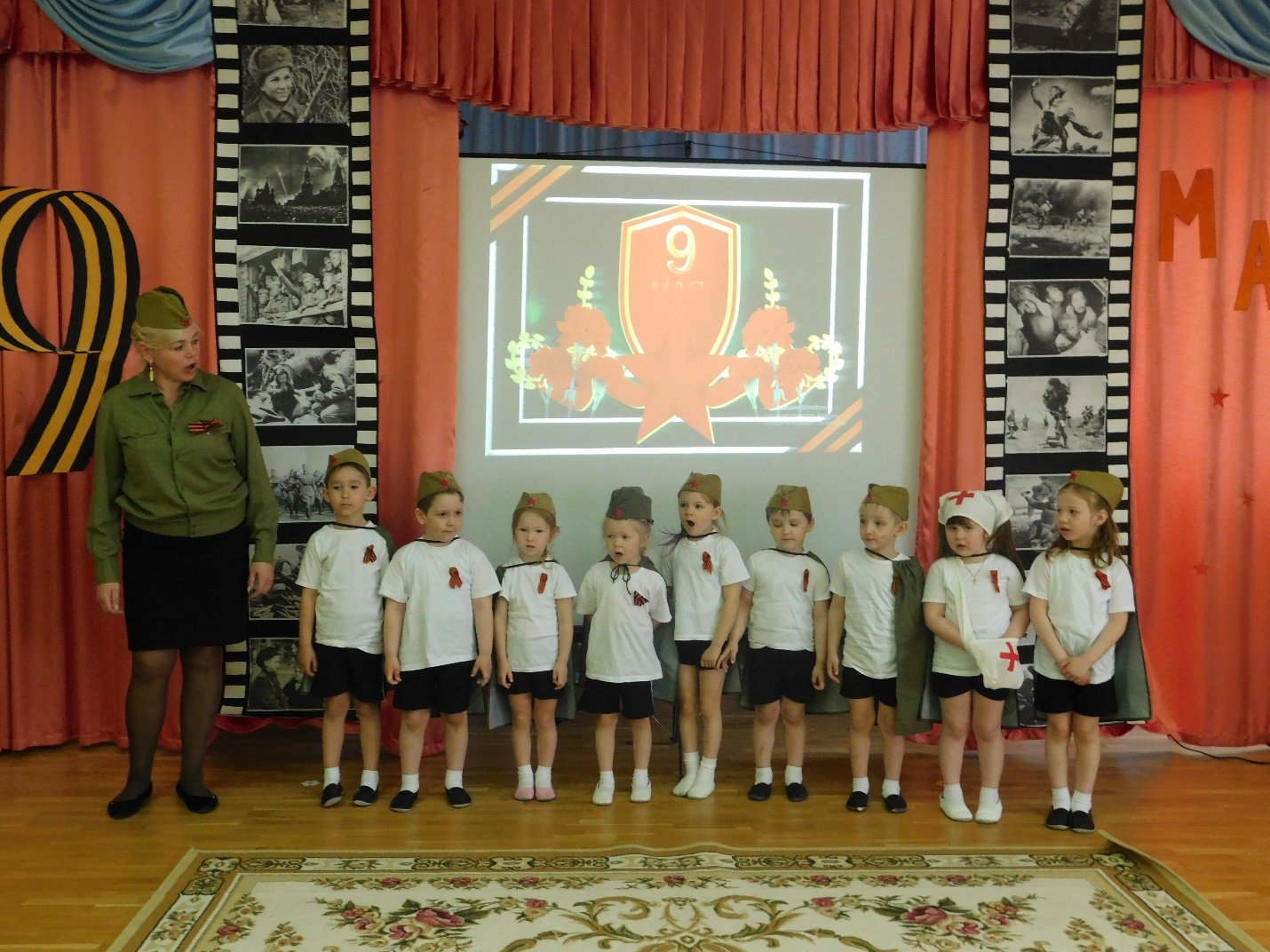  батальон «__________________»  исполняют песню. батальон «__________________»исполняют песню. батальон «__________________» исполняют песню.Награждение батальонов.
Песни живы не случайно,
В них заряд необычайный,
Богатырская в них сила,
Что людей в войну сплотила.
Помня годы огневые,
Пойте песни боевые!
В их мелодиях красивых
Ожидание любимых,
Боль за друга, что убит:
В песнях сердце говорит.
Пусть не выветрится след
Песен тех военных лет! (Савинов Владимир)
Ведущая: На этом наше мероприятие подошло к своему завершению! До свидания!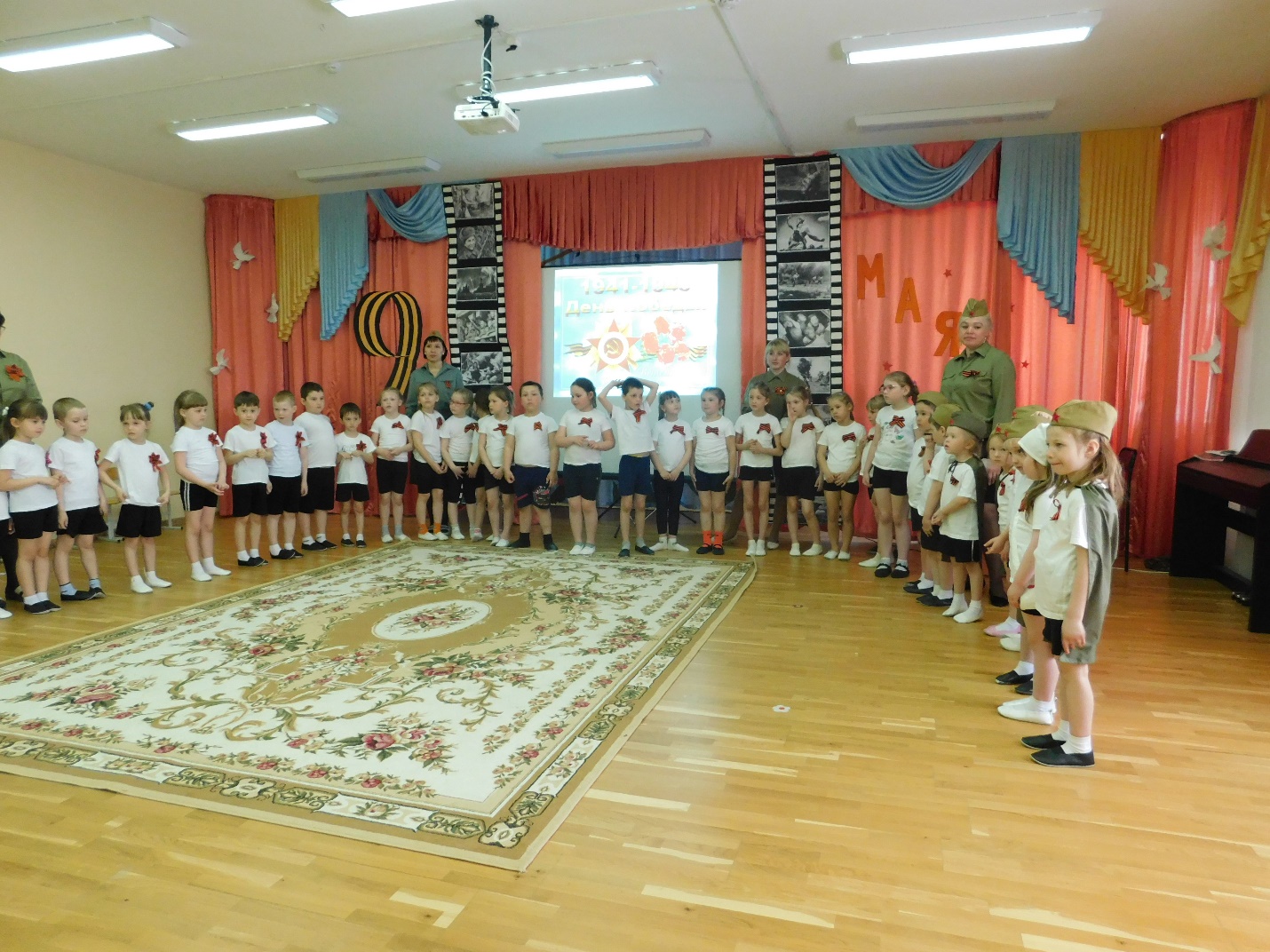 